ANGLEŠČINA – 2.d - Šebrelje(sreda, 12. 5.)Ponovi pesmico o prostorih, ki smo jo peli in kazali pri pouku lani. https://s3-eu-west-1.amazonaws.com/rokus-video-transcode/player/index.html?video=lilibi/ang/this_is_my_home_video_1_mp4/streamin razgibaj se, to je tisto kar v šoli vsakič naredimo na začetku ure.Na začetku ure - vajePonovno si oglej video o Stevu in njegovi Maggie in se poskušaj zapomniti čim več predmetov in pohištva, ki so v in okoli hiše.https://www.youtube.com/watch?v=ephIP-xlrIg&list=PLF68F2582F846028F&index=5Ponovno si oglej tole PREDSTAVITEV. Natisni sliko hiše na naslednji strani in pobarvaj po navodilu, ki ga dobiš tukaj.Predstavitev seveda ustavljaj, če gre prehitro.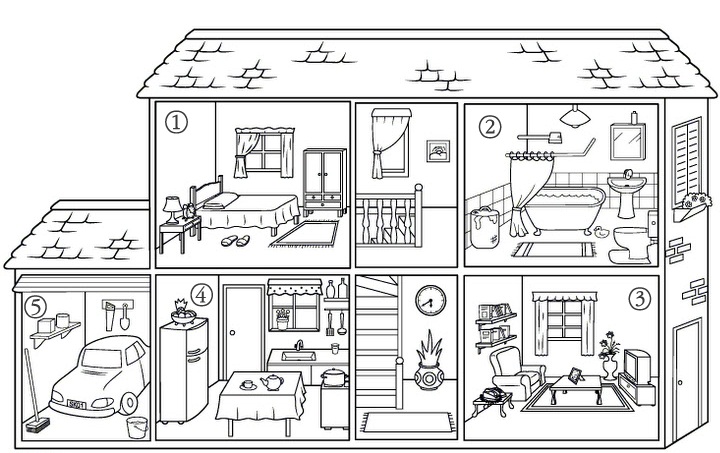 Ponovno si oglej vse tele posnetke o hiši, vaj v njih ni treba ponovno delati. PROSTORIHIŠA IN PREDMETIbarvanje pohištvoNato si poglej tale videoposnetek s predlogi - vsaj dvakrat, še bolje trikrat. Poskušaj se zapomniti kako po angleško rečemo: pred, za, poleg, v, na, pod, na levi, na desniSi narisal(a) prazno omaro? Zdaj reši nalogo: NALOGAČe ti ostane še kaj časa, lahko sam(a) poiščeš kakšno igrico za angleščino na portalu Lilibi (izbereš sam(a)). (https://www.lilibi.si/anglescina) 